ПАМЯТКА«ЕСЛИ В ДОМЕ НАЧАЛСЯ ПОЖАР»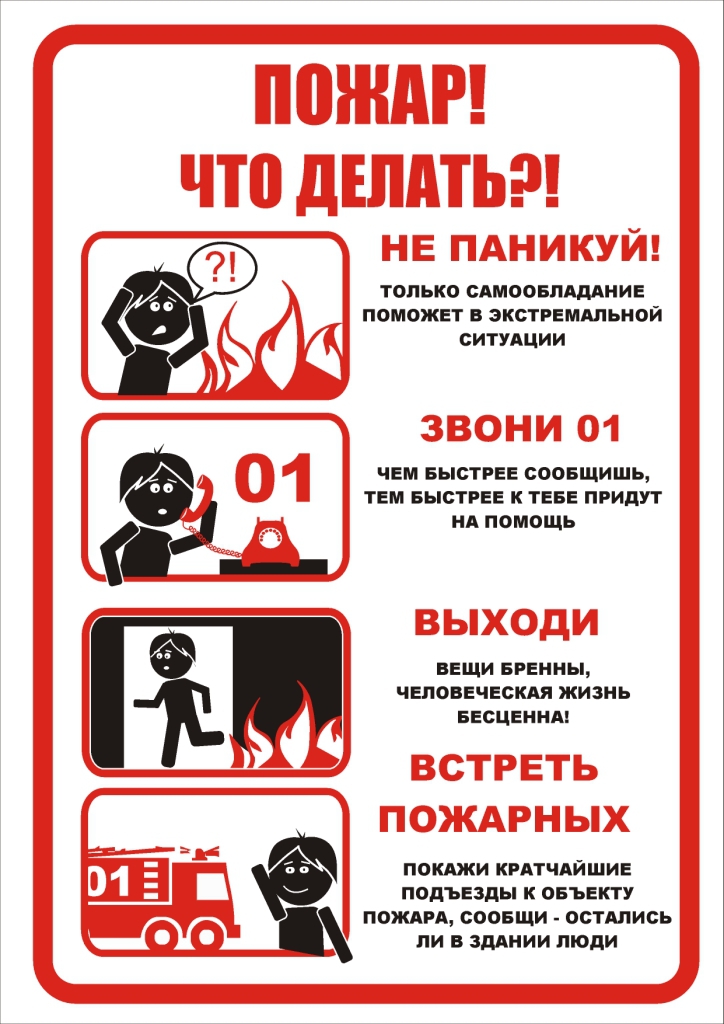 Инженер пожарной охраныПЧ (поселок Солнечный) филиала казенногоучреждения ХМАО-Югры «Центроспас-Югория»по Сургутскому району Ю.А. Пустовая